New Volunteer Application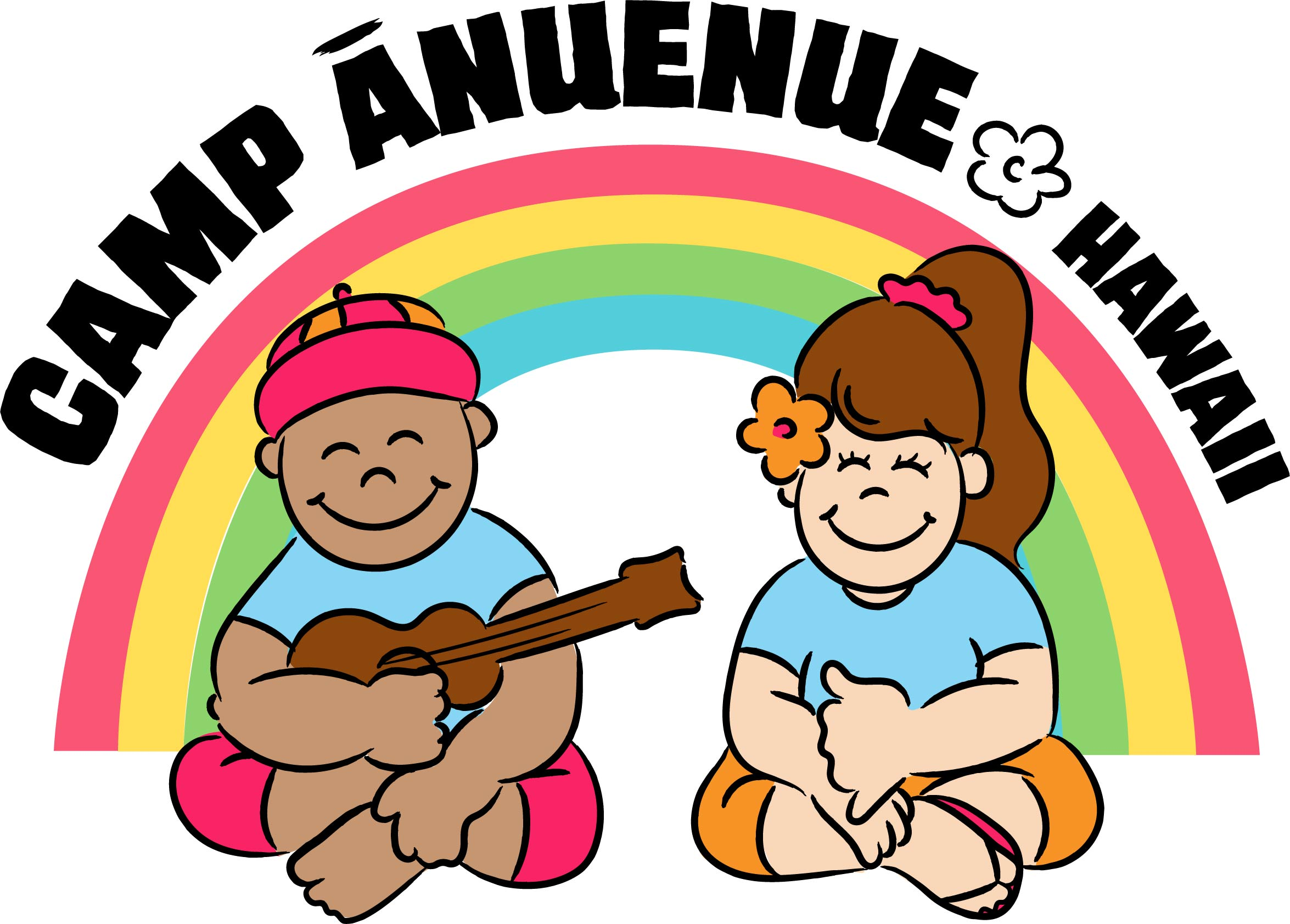 Volunteers for camp will be selected as cabin counselors, camp nurses and camp doctors.PLEASE PRINT OR TYPEDATE: _________     ____MALE ____ FEMALENAME:  ______________________________________________    DATE OF BIRTH:  ____/____/_____ 	First		Middle		LastADDRESS: _______________________________ CITY: ____________ STATE: _____ ZIP: _________TELEPHONE:  HOME  (     ) ____ - ______	WORK  (     ) ____ - ______	EMAIL: ___________________________________________________ 	Employment Information:EMPLOYER: _______________________ ADDRESS: ___________________________________TELEPHONE: ( ___ ) _____ - _______	  CITY:__________________	STATE: ______  ZIP: _______POSITION/TITLE: ____________________ SUPERVISOR’S NAME  ________________________VALID DRIVER’S LICENSE?    YES    NO	    STATE & NUMBER:  ____________________________(If Yes send photo copy )ARE YOU WILLING TO HELP PROVIDE ON-SITE ASSISTANCE FOR PHYSICALLY/EMOTIONALLY DISABLED CAMPERS?    (CIRCLE)		YES		NOCURRENT HIGHEST LEVEL OF EDUCATION ATTAINED:  (CIRCLE)HIGH SCHOOL:   9  -  10   -  11  -  12		COLLEGE:  1  -  2  -  3   -  4 	GRADUATE SCHOOL DEGREE EARNED:   _____________________________________________________________TRAINING -LIST INSTITUTIONS, MEDICAL DEGREES, CERTIFICATIONS, AND YEAR RECEIVED:_______________________________________________________________________________________________________________________________________________________________________________________________________________________________________________________________________________How did you hear about Camp Ānuenue’s Childhood Cancer Program?_____________________________________________________________________________Why would you like to be a volunteer for Camp?____________________________________________________________________________________What experience do you have working with children?____________________________________________________________________________________Describe your camping knowledge and experiences:____________________________________________________________________________________Describe your experience with pediatric cancer patients:____________________________________________________________________________________Describe any experience you may have working with the physically or emotionally disabled:____________________________________________________________________________________Describe any special skills you may have that you’d like to share with the campers: ___________________________________________________________________________________T-Shirt Size (Adult):    ____S (32-34)     ____M (36-38)     ___L (40-42)     ____XL (42+)REFERENCES - Two references are requested.  Give names of persons (not relatives) who have knowledge of your character, experience and ability:1. ___________________________________________________________________________________________    	 Name                                        Telephone                               	Address		City	State	Zip2. ___________________________________________________________________________________________    	 Name                                        Telephone                              	 Address		City	State	ZipI certify that the information contained in this application is true and correct to the best of my knowledge, and I understand that any false or misleading statements or material omissions, whenever discovered, regarding this application are grounds for my immediate disqualification from further consideration or for my immediate dismissal from any further involvement with Camp.____________________________________________________   _____________________________Signature						DateIMPORTANT NOTE to all medical volunteers: All medical volunteers must carry medical liability coverage.  Proof of coverage must be submitted with this form.  If you do not carry individual coverage, check with your hospital facility.  They may extend their coverage to include your participation in Camp.STATEMENT OF ABSENCE OF CRIMINAL RECORDI certify that I have not been convicted of any felony.________________________________________________   __________________________                                       	     Signature                                                                    	DateWe will also be conducting a criminal background check.  You must return the background check form to us at least one month prior to the beginning of camp.